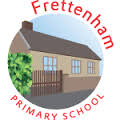 EnglishLabelsListsCaptionsBookmaking‘The Tin Forest’